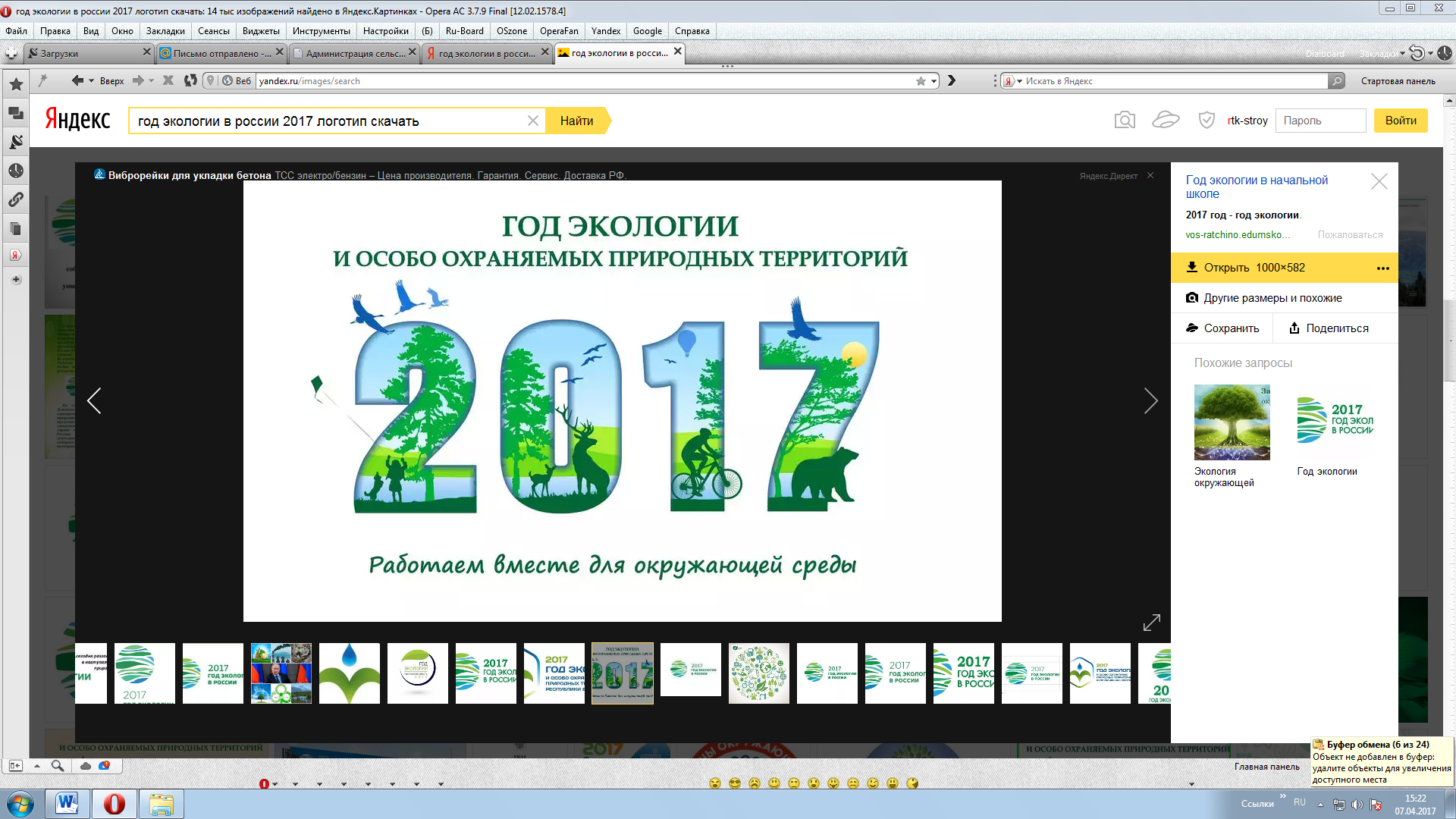 Указ Президента о проведении года экологии в России5 января 2016 года президент РФ подписал Указ «О проведении Года экологии в 2017 году». Еще раньше, 1 августа 2015 года Владимир Путин обозначил еще одну тематику для предстоящего 2017 года, назвав его годом особо охраняемых природных территорий (ООПТ). Таким образом план мероприятий на этот год охватит два направления:экология в общем;оптимизация системы заповедников.Что изменит год экологии в России?Президент РФ четко наметил оргкомитету конкретные цели тематического года:Привлечь внимание граждан к проблемам экологии.Обезопасить существующие экосистемы.Сохранить многообразие биологических видов.Действия Правительства РФ направлены на улучшение общую экологической картины в России. Предстоящие мероприятия должны привести к оздоровлению и очищению конкретно обозначенных территорий. Важным результатом должно стать изменение отношения граждан к проблемам природы и экологии на более сознательное и ответственное.В России уже затрагивалась подобная тема. 2013 год проходил в нашей стране с названием года охраны окружающей среды. К сожалению, существенного эффекта применяемые меры не принесли. Куратором предложенных действий и руководителем организационных процессов в 2017 году назначен глава администрации президента, который обозначил следующие приоритетные направления:- Задействовать все уровни власти, начиная от федеральных, заканчивая местными.- Призвать к участию в программе все слои населения (активных граждан, школьников, волонтеров).- Провести ряд совещаний, форумов, конференций, посвященных обсуждению развития сферы экологии- Среди школьников организовать всероссийские конкурсы.- В международном масштабе провести фестивали, слеты, выставки, концерты.- Серьезное внимание уделить средствам массовой информации для полноценного освещения событий и мероприятий.- Постараться в полной мере сохранить биологические ресурсы.- Повысить квоты, направленные на развитие заповедников.- Тщательно проверять показатели, регулирующие экологический уровень.В муниципальном образовании Ромашкинское сельское поселение утвержден план мероприятий на этот год: Приложениек  постановлению администрацииМО Ромашкинское сельское поселениеот 2 марта 2017 года  № 65План мероприятийпо проведению «Года экологии и особо охраняемых природных территорий в 2017 году» в муниципальном образовании Ромашкинское сельское поселение Приозерского муниципального района Ленинградской области№ п/пНаименование     мероприятияОтветственный исполнитель и соисполнители мероприятияСроки   реализации мероприятияОбеспечение экологической безопасности на территории сельского поселения.Обеспечение экологической безопасности на территории сельского поселения.Обеспечение экологической безопасности на территории сельского поселения.Обеспечение экологической безопасности на территории сельского поселения.1Проведение сходов граждан с целью доведения информации:- о порядке обращения с отходами при их сборе и вывозе,- об охране окружающей среды, - об исполнении правил благоустройства территории поселенияГлава администрации сельского поселения, специалистыМай, сентябрь 20172Оформление документов для регистрации объектов в собственность в том числе изготовление технических паспортов, межевого плана земельных участков кладбищаГлава администрации сельского поселения, специалистыВ течение года3Ликвидация несанкционированных свалок на территории сельского поселенияАдминистрация сельского поселения 	В течение года4Повышение эффективности деятельности по обращению с отходами:- организация работы по заключению договоров на предоставление услуг по сбору и вывозу твердых бытовых отходов и мусора с доведением процента охвата населения и юридических лиц услугой до 60%,- информационная работа с населением,- применение административной практики.Глава администрации сельского поселения, специалистыВ течение года5Организация мероприятий по заключению договоров с лицензированными организациями на прием и утилизацию опасных отходовМП «АУРП»постоянно6Утилизация твердых бытовых отходовМП «АУРП»постоянно7Проведение рейдов по выявлению свалочных очагов на территории поселения: в лесополосах, придорожных полосах, водоохранных зонах, карьерах, применение административной практикиРуденко И.М., Князев А.А.постоянноОбеспечение сохранения зеленых насаждений сельского поселения, текущий ремонт и содержание объектов благоустройства, их охрана и защита.Обеспечение сохранения зеленых насаждений сельского поселения, текущий ремонт и содержание объектов благоустройства, их охрана и защита.Обеспечение сохранения зеленых насаждений сельского поселения, текущий ремонт и содержание объектов благоустройства, их охрана и защита.Обеспечение сохранения зеленых насаждений сельского поселения, текущий ремонт и содержание объектов благоустройства, их охрана и защита.Предоставление информации населению сельского поселения через средства массовой информации (пресса, интернет), листовки, плакаты, бюллетени, проведение бесед, сходов и других мероприятии по улучшению экологической обстановки, по вопросам охраны окружающей среды.Специалисты администрации1 раз в 3 месяца 		Организация работы в сфере использования, охраны, защиты объектов благоустройства (кладбищ, детских и спортивных площадок, памятников участникам ВОВ): - проведение инвентаризации зеленых насаждений на территории сельского поселения,- обследование состояния зеленых насаждений школьники, жители поселения. содержание и текущий ремонт зеленых насажденийСпециалисты администрации1 раз в 3 месяца 		содержание детских и спортивных площадокАУРП постоянноСодержание и текущий ремонт мест захоронений (кладбищ)администрация2-3 кварталСодержание и текущий ремонт памятников погибшим в годы Великой Отечественной войны.администрация2 кварталБлагоустройство населенных пунктовАдминистрация2-3 кварталПривлечение индивидуальных предпринимателей, юридических и физических лиц к созданию зеленых насаждений.Администрация2-3 кварталОбеспечение рационального природопользования на территории сельского поселенияОбеспечение рационального природопользования на территории сельского поселенияОбеспечение рационального природопользования на территории сельского поселенияОбеспечение рационального природопользования на территории сельского поселенияБлагоустройство родниковых источников на территории поселенияАдминистрация2-3 кварталВыполнение мероприятий:-по проведению рейдов по выявлению нарушений в прибрежных защитных полосах;-применение административной практики,-привлечение населения к уборке сухостойных деревьев в прибрежных зонах рек, расчистке завалов,-информационно-разъяснительная работа с населениемАдминистрация2-3 кварталОрганизация системы экологического образования и информирования населения о состоянии окружающей среды, формирование экологической культурыОрганизация системы экологического образования и информирования населения о состоянии окружающей среды, формирование экологической культурыОрганизация системы экологического образования и информирования населения о состоянии окружающей среды, формирование экологической культурыОрганизация системы экологического образования и информирования населения о состоянии окружающей среды, формирование экологической культурыОсуществление мероприятий по экологическому воспитанию и образованию населения: - Проведение   экологических субботников с привлечением жителей поселения по уборке:  -прилегающих к организациям и предприятиям территорий в населенных пунктах,  -содержание детских и спортивных площадок, - содержание и текущий ремонт мест захоронений и памятников погибшим в годы Великой Отечественной войны. - Благоустройство населенных пунктовСпециалисты администрацииВ течение годаПроведение дней экологической безопасности «Экология. Безопасность. Жизнь».- в детских дошкольных и школьных заведениях, библиотеках, Домах Культуры провести занятия на тему «Сохраним планету» (конкурсы сочинений, поделок, рисунков, читательские конференции, круглые столы по проблемам экологии и т. д.).- проведение конкурса «Лучший двор»Специалисты, руководители детских дошкольных и школьных учреждений, заведующие библиотек, директор СДК.В течение годаНаграждение победителей по итогам проведения экологических мероприятий. Администрация сельского поселенияНа отчете главы администрации по итогам социально-экономического развития поселения 		Выполнение мероприятий по предотвращению выжигания сухой растительности:- проведение рейдов,- применение административной практики- информационная работа с населением.Глава сельского поселения, специалисты участковый полиции по согласованиюВ весенне-осенний период годаВыполнение работ и мероприятий по обеспечению первичных мер пожарной безопасности в границах населенных пунктов поселения:- опашка населенных пунктов сельского поселения;- выкашивание сорной и карантинной растительности на территории поселения,- информирование населения о ходе проведения мероприятий по борьбе с карантинными растениями. Глава сельского поселения, специалистыВ течение года 	Еженедельные субботники по благоустройству школьной территорииУчителя, ученики  МОУ «Джатиевская ООШ»Глава сельского поселения, специалистыАпрель-октябрьСанитарная уборка территорийУчителя, ученики  МОУ «Джатиевская ООШ»Глава сельского поселения, специалистыАпрель-октябрьУборка несанкционированных свалок на территориях образовательных учреждений, вывоз мусораУчителя, ученики  МОУ «Джатиевская ООШ»Глава сельского поселения, специалистыАпрель-октябрьПосадка деревьев, кустарников, цветовУчителя, ученики  МОУ «Джатиевская ООШ»Глава сельского поселения, специалистымайОрганизация субботников совместно с Администрацией Ромашкинского сельского поселения по посадке хвойных деревьев (сосны)Учителя, ученики  МОУ «Джатиевская ООШ»Глава сельского поселения, специалистымайОценка экологического состояния пляжа и уборка пляжаУчителя, ученики  МОУ «Джатиевская ООШ»Май-июньЭкологический проект «Исследование воды»Учителя, ученики  МОУ «Джатиевская ООШ»майКонкурс экологического рисунка «Сохраним родную природу»Учителя, ученики  МОУ «Джатиевская ООШ»мартКонкурс «Лучший скворечник»Учителя, ученики  МОУ «Джатиевская ООШ»мартКлассный час «Редкие животные Ленинградской области»Учителя, ученики  МОУ «Джатиевская ООШ»апрельКлассный час «Основные экологические проблемы Ленинградской области»Учителя, ученики  МОУ «Джатиевская ООШ»апрельПраздник «День птиц»Учителя, ученики  МОУ «Джатиевская ООШ»апрельЭкологический проект «Загрязнение окружающей среды и здоровье человекаУчителя, ученики  МОУ «Джатиевская ООШ»майЭкологический месячник «Сохраним природу вокруг нас»  Акция « Кормушка»Учителя, ученики   МОУ «Шумиловская СОШ»ЯнварьВыставка литературы на экологическую тему в течение года Учителя, ученики   МОУ «Шумиловская СОШ»Январь-декабрьОформление информационных листов в классных уголках «2017 — год охраны заповедных территорий» в классахУчителя, ученики   МОУ «Шумиловская СОШ»ФевральМетодический совет  классных руководителей «Экологическое воспитание школьников»Учителя, ученики   МОУ «Шумиловская СОШ»ФевральИнтеллектуальная экологическая игра «Заповедные зоны» для учащихся 8-10 классовУчителя, ученики   МОУ «Шумиловская СОШ»МартЭкологический урок-игра «Заповедные зоны» для учащихся 5-7 классовУчителя, ученики   МОУ «Шумиловская СОШ»МартВыпуск школьной стенгазеты «Самые большие заповедники России»Учителя, ученики   МОУ «Шумиловская СОШ»МартТематические классные часы в рамках реализации плана Года экологии 2017 в школе Учителя, ученики   МОУ «Шумиловская СОШ»Апрель«Превратим территорию школы в парк» Экологический месячник по озеленению прилегающих территорий школыУчителя, ученики   МОУ «Шумиловская СОШ»АпрельМесячник по благоустройству пришкольного участкаУчителя, ученики   МОУ «Шумиловская СОШ»Апрель-июньАкция по сбору макулатуры«Вторая жизнь бумаги»Учителя, ученики   МОУ «Шумиловская СОШ»майЭкологические  по очистке прибрежных зон озераУчителя, ученики   МОУ «Шумиловская СОШ»майТуристический поход в лесУчителя, ученики   МОУ «Шумиловская СОШ»МайАкция « Аллея выпускника»Учителя, ученики   МОУ «Шумиловская СОШ»июньУрок презентация «Лекарственные растения нашего края»Учителя, ученики   МОУ «Шумиловская СОШ»ИюньКонкурс рисунков на асфальте среди младших школьников «Наш дом — Земля»Учителя, ученики   МОУ «Шумиловская СОШ»июльЧитательская конференция в 5-6 классах по книге Бианки «Лесная газета»Учителя, ученики   МОУ «Шумиловская СОШ»СентябрьБиблиотечный урок «Экология и мы»Учителя, ученики   МОУ «Шумиловская СОШ»СентябрьЕдиный экологический урок «Капля воды – весь мир»Учителя, ученики   МОУ «Шумиловская СОШ»СентябрьВыставка поделок «Природа и творчество»Учителя, ученики   МОУ «Шумиловская СОШ»СентябрьВыполнение исследовательских работ с целью развития биологической,  географической  культуры школьниковУчителя, ученики   МОУ «Шумиловская СОШ»ОктябрьКонкурс экологических сказок между учащимися 1- 8 классовУчителя, ученики   МОУ «Шумиловская СОШ»ноябрьУчастие во Всероссийской олимпиаде школьников по экологииУчителя, ученики   МОУ «Шумиловская СОШ»Октябрь-ноябрьКВН, посвященный Году экологииУчителя, ученики   МОУ «Шумиловская СОШ»НоябрьПосещение краеведческого музеяУчителя, ученики   МОУ «Шумиловская СОШ»В течение годаФотовыставка « Природа нашего края»        Учителя, ученики   МОУ «Шумиловская СОШ»ДекабрьТематические лекции в старших классах «Международная Красная книга», «Памятники природы и заповедники», «Озоновый слой Земли», «Парниковый эффект»        Учителя, ученики   МОУ «Шумиловская СОШ»ДекабрьПодведение итогов по реализации плана Года экологии 2017 в школе на педагогическом советеУчителя, ученики   МОУ «Шумиловская СОШ»Декабрь